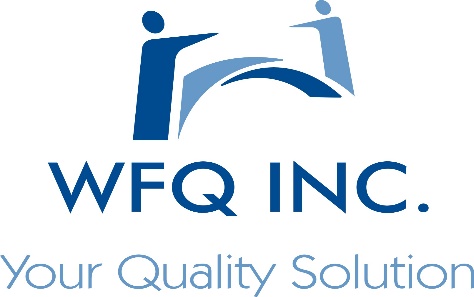 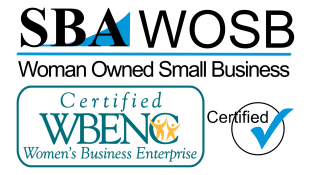 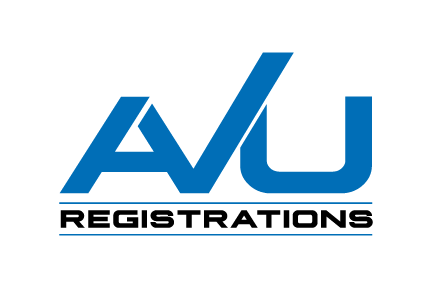 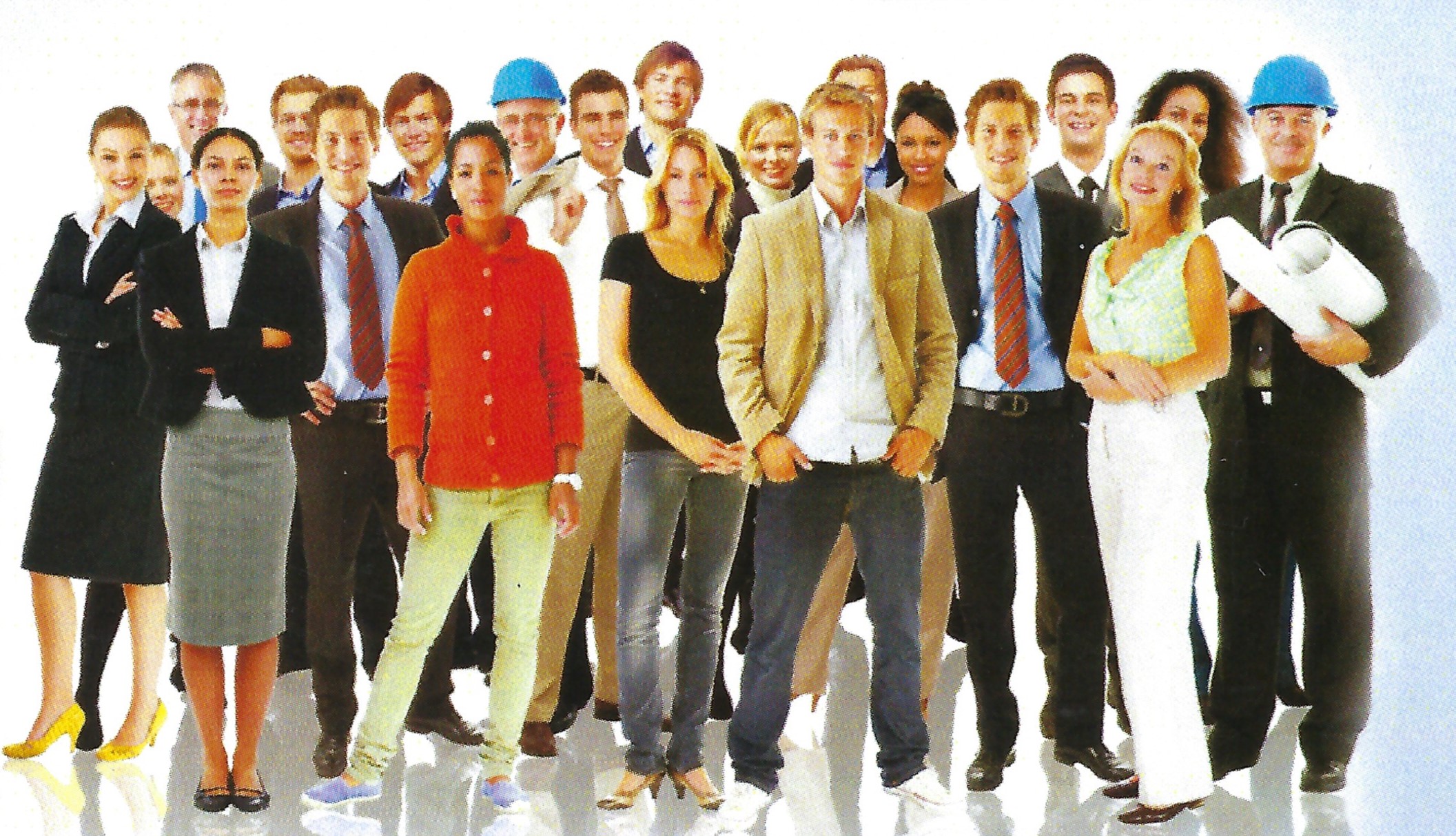 WFQ Inc.                                                                  For more information on Staffing Services                                 www.wfqinc.com5751 South Sheldon Road                                               contact our Staffing Specialists                                           sales@wfqinc.comCanton MI, 48188	                      (734) 548-8313